Apparel Production I	Course No. 19201	Credit: 0.5Pathways and CIP Codes: Fashion, Apparel, Interior Design (19.0999)Course Description: Technical Level: Clothing and Textiles courses introduce students to and expand upon the various aspects of apparel, garment construction, and the textile industry, conveying the commercial application of design principles, production processes, and maintenance techniques. These courses usually address the selection, characteristics, care, and repair of various textiles; operation and care of commercial sewing machines; design, construction, and production of fabrics and/or garments; and career opportunities in the garment or textile industry.Directions: The following competencies are required for full approval of this course. Check the appropriate number to indicate the level of competency reached for learner evaluation.RATING SCALE:4.	Exemplary Achievement: Student possesses outstanding knowledge, skills or professional attitude.3.	Proficient Achievement: Student demonstrates good knowledge, skills or professional attitude. Requires limited supervision.2.	Limited Achievement: Student demonstrates fragmented knowledge, skills or professional attitude. Requires close supervision.1.	Inadequate Achievement: Student lacks knowledge, skills or professional attitude.0.	No Instruction/Training: Student has not received instruction or training in this area.Benchmark 1: CompetenciesBenchmark 2: CompetenciesBenchmark 3: CompetenciesBenchmark 4:	 CompetenciesI certify that the student has received training in the areas indicated.Instructor Signature: 	For more information, contact:CTE Pathways Help Desk(785) 296-4908pathwayshelpdesk@ksde.org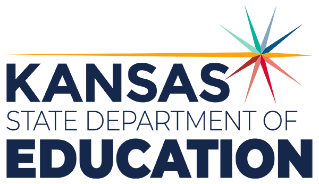 900 S.W. Jackson Street, Suite 102Topeka, Kansas 66612-1212https://www.ksde.orgThe Kansas State Department of Education does not discriminate on the basis of race, color, national origin, sex, disability or age in its programs and activities and provides equal access to any group officially affiliated with the Boy Scouts of America and other designated youth groups. The following person has been designated to handle inquiries regarding the nondiscrimination policies:	KSDE General Counsel, Office of General Counsel, KSDE, Landon State Office Building, 900 S.W. Jackson, Suite 102, Topeka, KS 66612, (785) 296-3201. Student name: Graduation Date:#DESCRIPTIONRATING1.1Analyze the production process of a garment from design to show room floor.1.2Analyze the cost of constructing, manufacturing, altering, or repairing textile, apparel, and fashion products.#DESCRIPTIONRATING2.1Understand basic textile terminology including weft, warp, selvage, bias, woven, knitted, felting, nap, hand and sheen.2.2Understand the effects of textile characteristics (i.e. natural vs man-made fiber, color, pattern, weave/knit, etc.) on design, care, use, and maintenance of products.2.3Describe manufacturing processes of textile fiber and fabrics and fabric finishing to determine appropriateness to construction qualities. (i.e. woven vs knits/looping, felting, dying vs printed pattern, soil resistance, microfiber).2.4Explain the ways in which fabric selection influences garment design (i.e. fiber, fabric characteristics, texture, pattern, and finish). 2.5Use correct terminology for identifying, comparing, and analyzing the most common textile fibers.2.6Understand textile labeling information in regards to apparel construction textiles.2.7Identify appropriate procedures for care of textile product. #DESCRIPTIONRATING3.1Demonstrate basic understanding of construction content and technical vocabulary (i.e. pattern symbols, notch, baste, seam allowance, grade, trim, backstitch, darts, topstitch, basic hand stitches, basic overlock, hems & casings, zipper applications, etc.).3.2Interpret product information and operational documents such as pattern envelopes, guide sheets, pattern symbols and textile labeling.3.3Reference reliable sources of information and use informational texts, internet, and/or technical materials to determine a quality apparel product.3.4Analyze impact of failing to follow data and measurements to solve a sewing construction problem (i.e. incorrect sides of fabric sewn together, skipping a step of the construction process, incorrect measurement, wrong seam allowance width, etc.).3.5Demonstrate skills in using a variety of production equipment, tools, and supplies according to user manuals and instructions given for fashion, apparel, and textile construction; as well as the alteration, care and repair of garments.3.6Interpret tables, charts, and figures from a pattern envelope or instruction guide sheet to support the garment production process.#DESCRIPTIONRATING4.1Participate in civic/community leadership and teamwork opportunities to enhance customer relation skills (i.e. FCCLA).4.2Demonstrate knowledge of basic arithmetic operations such as addition, subtraction, multiplication, division and working with fractions when measuring, for the apparel production process.4.3Use structured problem-solving methods and critical thinking skills when developing solutions for a garment construction problem. 4.4Develop personal goals and objectives, including prioritizing tasks to be completed using timelines and time management knowledge and skills to improve workflow.4.5Demonstrate safe work habits and procedures, including injury protocol for reporting and handling accidents and safety incidents in a production lab (i.e. electrical equipment, cutting tools, storage of equipment, first aid, etc.).4.6Demonstrate ability to communicate and resolve conflicts in lab settings.4.7Working with others in lab settings, and using positive interpersonal and teamwork skills, achieve personal project objectives in a timely manner (i.e. project management: follow directions, take responsibility, respect for others and cooperation).4.8Manage personal work habits to accomplish assignments.4.9Communicate goal achievement with teachers and peers.4.10Create an electronic or physical portfolio for use in demonstrating knowledge, skills and experiences to include evaluations of garments, product samples, and pictures of completed work.